ЧЕРКАСЬКА ОБЛАСНА РАДАГОЛОВАР О З П О Р Я Д Ж Е Н Н Я11.08.2023                                                                                       № 196-рПро внесення змін до розпорядження голови обласної ради від 08.04.2021 № 82-рВідповідно до статті 55 Закону України «Про місцеве самоврядування 
в Україні»:1. Внести до розпорядження голови обласної ради від 08.04.2021                    № 82-р «Про затвердження Положення та посадових інструкцій працівників управління юридичного забезпечення та роботи з персоналом виконавчого апарату обласної ради» (зі змінами), зміни, виклавши пункт 2.26 посадової інструкції головного спеціаліста з питань запобігання та виявлення корупції управління юридичного забезпечення та роботи з персоналом виконавчого апарату обласної ради у такій редакції:«2.26 Забезпечує своєчасний розгляд звернень громадян:з питань запобігання та врегулювання конфлікту інтересів;з питань дотримання посадовими особами місцевого самоврядування обласної ради правил етичної поведінки та принципів доброчесності;з питань виконання заходів, передбачених антикорупційною програмою обласної ради;з питань співпраці з викривачами корупції;з інших питань, віднесених до його компетенції.».  2. Контроль за виконанням розпорядження покласти на заступника керуючого справами, начальника загального відділу виконавчого апарату обласної ради ГОРНУ Н. В. і управління юридичного забезпечення та роботи                   з персоналом виконавчого апарату обласної ради.Голова 									А. ПІДГОРНИЙ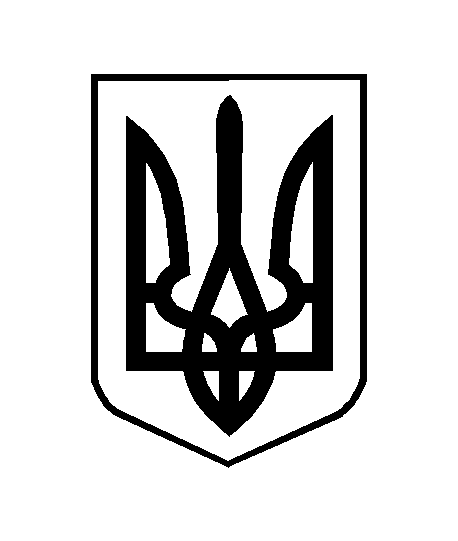 